 ◉수상 – 전체 점수로 판정금상, 은상, 동상 (디지털상장 및 리본)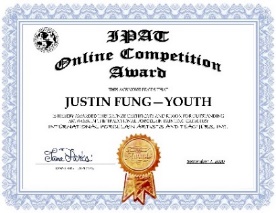 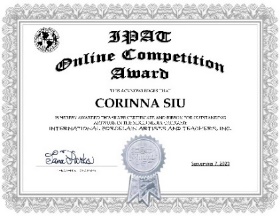 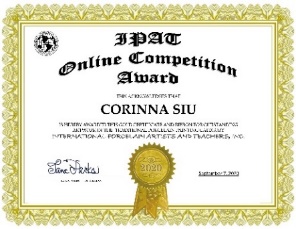 포슬린 아티스트 매거진 및 커버사진에 게재 될 수 있으며 IPAT뉴스레터에도 실릴 수     있는 기회가 주어집니다.◉공모주제 최대 2작품 (1개의 목록당 1작품씩만 출품)포슬린 페인팅(PP): 작가가 원하는 주제혼합 매체(MM): 포슬린을 주요 요소로 한 수작업 된 포슬린 자기, 도예자기, 유리, 목재, 메탈, 종이, 모던 스타일 ◉상금(최고득점 1-5위):  2024 IPAT 무료 가상 매거진이 주어집니다. ◉공모신청요금:  US$35 (모든 IPAT 회원)◉스케줄:8월1일 화요일		: 공모전 접수 시작, 비용 지불은 PayPal 혹은 신용카드                       (필요사항 추후 공지)8월6일 일요일 		: 공모전 접수 마감9월19일 화요일     : IPAT 홈페이지와 미디어에 결과 발표10월11일 화요일    : 이메일로 디지털상장 전달					 ◉출품사진 이미지에 대한 요구사항: 색이나 질감이 없는 평면의 매끄러운 배경에서 작품을 촬영합니다.플래시를 사용하지 않고, 프레임이나 유리가 사용된 액자는 사용 불가하며 디지털 날짜를 넣지 않습니다. 입체작품일 경우 각 면당 한 장씩 촬영합니다.jpg파일만 가능합니다. Jpeg/jpg 압축수준은 가장 높게, 화질: 300 + dpi/ppi 또는 더 높게 사진파일 명칭: (완성한 작가의 이름 + 회원번호 + 카테고리 제목(PP 또는 MM) + 작품크기) 로 작성합니다. (예: Judy Smith-11260-PP 또는 MM_8”x10”) ◉규정 (유의사항):  오직 IPAT회원만 참가할 수 있습니다. IPAT의 결정은 최종적입니다.오리지날 작품만 가능합니다. 작가의 상상에서 나온 디자인이거나  작가의 카메라 사진작품의 이미지이여야 합니다. 다른 작가의 작품을 도용하면 안 됩니다.수업중에 그린 작품은 불가합니다. 누드나 전사지도 불가하며 다른 작가의 지도나 고용에 의한 작품은 불가합니다.혼합 매체(MM)에서만 조각을 붙이거나, 소성되지 않은 재료 사용이 가능합니다. 모든 참가자는 등록된 참가자의 작품과 동일인이여야 하며 지난 2년 안에 완성된 작품이여야 합니다.모든 작품은 전시나 공모, 발행, 출품, 홈페이지 또는 소셜미디어에 노출되지 않은 작품이여야 합니다.모든 출품작은 IPAT이 출판하는 발행물/웹사이트/광고/도서 등에서 합법적으로 사용할 수 있습니다.◉평가방법/기준:◉심사위원:  공정한 심사위원들과 명의 전문 지식인들로 구성된 위원단 ◉ 연락처: IPAT Office Manager at ipattx@yahoo.com  Corinna Siu at corinnasiu@hotmail.com.hkAnna Skonieczny at skonieczny@mindspring.com  Trish Vermillion at trish@sandfirestudio.comNancy Benedetti at benedettiporcelain@gmail.com  Linda Badger at lbadger1@aol.com Carol Pickler at cpickler08@gmail.com  Etsuko Hanajima at etsukohanajima@gmail.comSeo Yeon Cho at curakate@naver.com Simona-Marina Braathen at simonamarina.braathen@gmail.comFresia Leigue at fresia.leigue@gmail.com평가기준고려사항점수구성요소&디자인작품의 구성 요소와 원리가 어떤 식으로 주제에 맞게 적용 되었는지25전체적 통일성색감이나 선, 가치(생각) 등의 반복적 사용이 어떤 식으로 반영되어 통일성이 완성되었는지25표현의 명확성작가가 표현하고자 하는 목적을 위해 작품의 구성요소와 원리들이 어떤 식으로 반영되었는지(무드, 감정, 등)25복합성많은 노력과 시간, 생각, 계획, 혹은 전문성이 포함된 디자인2591-100 – 금상81-90  - 은상71-80  - 동상24-25  - 거의 모든 디테일 부분에서 두드러지게 뛰어남21-23  - 사소한 결함15-20  - 부족한 해석8-14   - 기술의 서투름1-7    - 만족스럽지 못함Total100